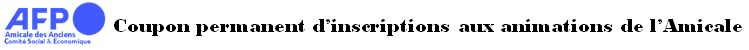 Spécial « Opéra » : Bastille ou Garnier (Rayez la salle non concernée)Spectacle/date/heure du rdv :...............................................................................................NOM : . ................................	Prénom : .............................	Mobile Impératif : ........................... Nom : ................................	Prénom : ................................Nom : ................................  	Prénom : ................................    	  Nom : ................................   	Prénom : ................................    	Tarif prestation Amicaliste : … € X … personnes = …. €  					 Tarif prestation Amicaliste : … € X … personnes = …. €                 	   Total  …… €   Règlement : Virement …  ou Chèque .....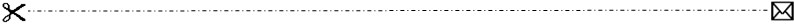 nb) Le coupon de participation aux différentes propositions de l’Amicale, permet son utilisationpermanente pour toutes vos inscriptions à venir . Il vous reste à le compléter en pointant l’Opéra et le spectacle concerné, la date et l’heure du RDV, les noms et prénoms des participants, à rappeler votre n° mobile, à reporter tarifs et nombre de participants, à cocher le type de règlement, puis de l’enregistrer ou le copier pour l’adresser à amicale-des-anciens@afp.com après avoir effectué votre virement correspondant soit au moment d’expédier votre chèque par la poste si vous optez pour cette solution.Petit rappel -  Pour obtenir le RIB des virements, la demande est à faire à l’adresse mail indiquée sur le coupon  - Les chèques à l’ordre du CSE AFP Amicale des Anciens, sont à adresser Amicale AFP 13, Place de la Bourse 75002 PARIS 